Wiersze i piosenki  - STYCZEŃ 2024Cztery pory rokuMamy cztery latarok ma cztery poryKażda pora rokuinne ma koloryWiosna, lato, jesieńno i zima teżJeśli nie wiedziałeś to już teraz wiesz.Dni tygodniaPoniedziałek lubi ziewać,
wtorek – tańczyć,
środa – śpiewać,
czwartek – biegać,
piątek – pływać,
a sobota – odpoczywać.
Zaś niedziela tym się chlubi,
że w ogóle nic nie lubi.Ojciec WirgiliuszOjciec Wirgiliuszuczył dzieci swoje,a miał ich wszystkichsto dwadzieścia troje.Hejże, dzieci, hejże ha:róbcie wszyscy to co ja.Hejże, dzieci, hejże ha:róbcie wszyscy to co ja. Stańmy w koleStańmy w kole wszyscy wraz,  – dzieci stają w kole;powitania nadszedł czas . – zwracają się do kolegi, tworząc pary;Podaj ręce, – podają partnerowi ręce;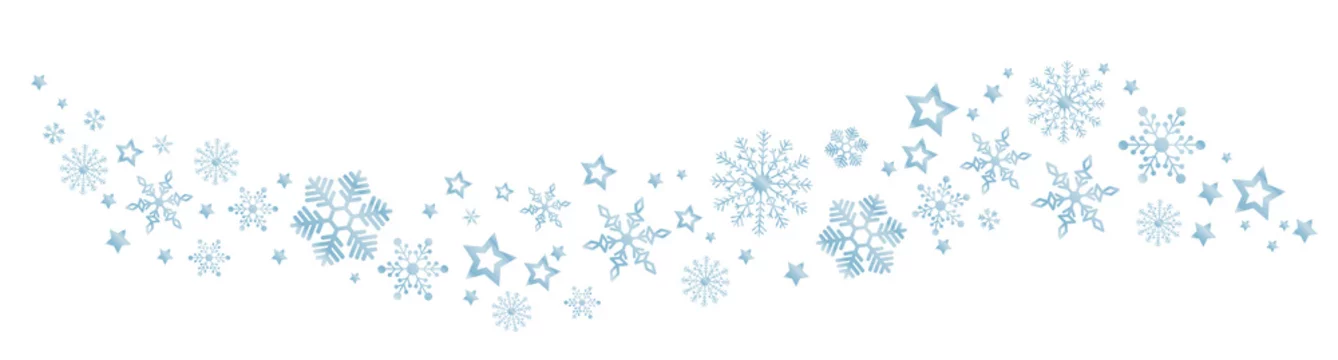 ukłoń się, – wykonują lekkie skinienie głową w stronę partnera;w koło idź z kolegą swym . – wykonują cztery kroki, idąc w małym kółeczku z kolegą w parze;Teraz tupnij: raz, dwa, trzy – wykonują trzy tupnięcia;i przywitaj grzecznie się . – podają koledze w parze prawą rękę i wykonują gest powitania.Zdrowe rady B. KrysiakGimnastyka – ważna sprawa!Ruch to świetna jest zabawa.Ręce w górę, ręce w dół.Teraz ciało zegnij wpół.Schyl się nisko do podłogi, złąp rękoma swoje nogi.Teaz za mną – duży rozkrok.Hop! Wykonaj w górę podskok.Podskok jeden to za mało,Zrób ich pięć lub dziewięć – śmiało!Sześć pajaców, trzy przysiady…To dla wszystkich zdrowe radyRozgrzewkaJeśli marzną twoje nogi – rozgrzej je i zrób podskoki.Teraz ręce rozruszamy – mroźnej zimie się nie damy.Jeśli wiatr pod kurtkę wleci – to przysiady zrobią dzieci.A na koniec już bieganie – to zakończy rozgrzewanie.Prawa, lewa G. Konarzewska, M. NawrockaPrawą ręką za głowę się złap.Prawą ręką za uchem się drap.Prawą nogę wyciągnij w tył i w przód,pokaż palcem swój prawy but!Lewą ręką za głowę się złap.Lewą ręką za uchem się drap.Lewą nogę wyciągnij w tył i w przód,pokaż palcem swój lewy but!Prawą ręką za głowę się złap.Lewą ręką za uchem się drap.Prawą nogę wyciągnij w tył i w przód,pokaż palcem swój lewy but!Lewą ręką za głowę się złap.Prawą ręką za uchem się drap.Lewą nogę wyciągnij w tył i w przód,pokaż palcem swój prawy but!